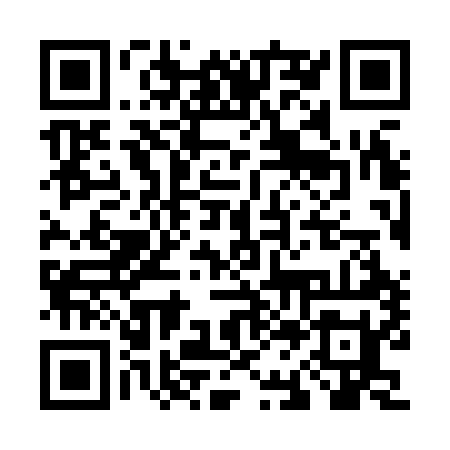 Ramadan times for Harmony Junction, Prince Edward Island, CanadaMon 11 Mar 2024 - Wed 10 Apr 2024High Latitude Method: Angle Based RulePrayer Calculation Method: Islamic Society of North AmericaAsar Calculation Method: HanafiPrayer times provided by https://www.salahtimes.comDateDayFajrSuhurSunriseDhuhrAsrIftarMaghribIsha11Mon6:066:067:291:195:207:107:108:3312Tue6:046:047:271:195:217:117:118:3413Wed6:026:027:251:185:227:137:138:3514Thu6:006:007:231:185:237:147:148:3715Fri5:585:587:211:185:247:167:168:3816Sat5:565:567:191:175:257:177:178:4017Sun5:545:547:171:175:267:187:188:4118Mon5:525:527:151:175:277:207:208:4319Tue5:505:507:131:175:297:217:218:4420Wed5:485:487:111:165:307:227:228:4621Thu5:465:467:091:165:317:247:248:4722Fri5:445:447:071:165:327:257:258:4923Sat5:415:417:051:155:337:267:268:5024Sun5:395:397:031:155:347:287:288:5225Mon5:375:377:011:155:357:297:298:5326Tue5:355:356:591:145:367:317:318:5527Wed5:335:336:571:145:377:327:328:5728Thu5:315:316:551:145:387:337:338:5829Fri5:295:296:531:145:397:357:359:0030Sat5:265:266:511:135:407:367:369:0131Sun5:245:246:501:135:417:377:379:031Mon5:225:226:481:135:427:397:399:042Tue5:205:206:461:125:437:407:409:063Wed5:185:186:441:125:447:417:419:084Thu5:155:156:421:125:457:437:439:095Fri5:135:136:401:125:467:447:449:116Sat5:115:116:381:115:467:457:459:137Sun5:095:096:361:115:477:477:479:148Mon5:075:076:341:115:487:487:489:169Tue5:045:046:321:105:497:497:499:1810Wed5:025:026:301:105:507:517:519:19